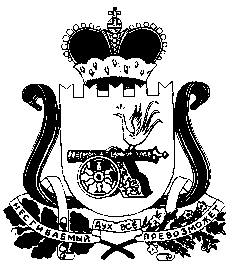 СОВЕТ ДЕПУТАТОВ СТОДОЛИЩЕНСКОГО СЕЛЬСКОГО ПОСЕЛЕНИЯ      ПОЧИНКОВСКОГО РАЙОНА СМОЛЕНСКОЙ ОБЛАСТИРЕШЕНИЕ«16»  июня   2017 г.                                            № 17 О   внесении   изменений       в         Порядок  представления   лицами,         замещающими     муниципальные    должности    в       органах   местного самоуправления  Стодолищенского  сельского      поселения          Починковского      района   Смоленской      области      сведений     о    доходах,   расходах,   об          имуществе   и  обязательствах  имущественного характера,  а  также    сведений   о доходах,       расходах,  об   имуществе      и                  обязательствах  имущественного  характера   своих    супруги (супруга)  и   несовершеннолетних        детей          В соответствии с Федеральным законом от 03 апреля 2017 года № 64-ФЗ «О внесении изменений в отдельные законодательные акты Российской Федерации в целях совершенствования государственной политики в области противодействия коррупции», Совет депутатов  Стодолищенского сельского поселения Починковского района Смоленской области РЕШИЛ:1.   Внести в Порядок  представления  лицами, замещающими муниципальные должности в органах местного самоуправления Стодолищенского сельского  поселения  Починковского района Смоленской области  сведений о  доходах, расходах, об имуществе и обязательствах имущественного характера, а также сведения о доходах, расходах, об имуществе и обязательствах имущественного характера своих супруги (супруга) и несовершеннолетних  детей от 27.12.2016 № 57 следующие изменения: 1.В статье 1 пункт 3 Порядка изложить в следующей редакции:«3.  Лица, замещающие  муниципальные  должности ежегодно не позднее 1 апреля года, следующего за отчётным финансовым годом, если иное не установлено федеральным законом, граждане, претендующие на замещение муниципальной должности, и лица, замещающие муниципальные должности, представляют сведения о своих доходах, расходах, об имуществе и обязательствах имущественного характера, а также о доходах, расходах, об имуществе и обязательствах имущественного характера своих супруг (супругов) и несовершеннолетних детей высшему должностному лицу субъекта Российской Федерации (руководителю высшего исполнительного органа государственной власти субъекта Российской Федерации) в порядке, установленном законом субъекта Российской Федерации».2. Настоящее решение подлежит обнародованию и размещению на официальном сайте Администрации Стодолищенского сельского поселения Починковского района Смоленской области.Зам. Главы муниципального образованияСтодолищенского сельского поселенияПочинковского района Смоленской области                                     В.А. ФомченковУТВЕРЖДЕН                                                                   решением Совета депутатов                                                                    Стодолищенского сельского поселения                                                                Починковского района                                                                    Смоленской области                                                                   от 27.12.2016 г.  № 57( в редакции решение №17 от16.06.2017)Порядок представления лицами, замещающими муниципальные должности в органах местного самоуправления  Стодолищенского сельского поселения Починковского района Смоленской области сведений о своих доходах, расходах, об имуществе и обязательствах имущественного характера, а также сведений о доходах, расходах, об имуществе и обязательствах имущественного характера своих супруги (супруга) и несовершеннолетних детейОбщие положения.  1. Настоящий Порядок  (далее - настоящий Порядок) в соответствии с федеральным и областным законодательством:   1) регулирует отдельные вопросы представления лицами, замещающими муниципальные должности в органах местного самоуправления Стодолищенского сельского поселения Починковского района Смоленской области (далее-лица замещающие муниципальные должности) сведений о своих доходах, расходах, об имуществе и обязательствах имущественного характера, а также сведений о доходах, расходах, об имуществе и обязательствах имущественного характера своих супруги (супруга) и несовершеннолетних детей (далее также - сведения о доходах, расходах, об имуществе и обязательствах имущественного характера) и  соблюдения лицами, замещающими муниципальные должности в органах местного самоуправления Стодолищенского сельского поселения Починковского района  Смоленской области ограничений и запретов, установленных Федеральным законом от 25 декабря 2008 года № 273-ФЗ "О противодействии коррупции", Федеральным законом от 3 декабря 2012 года № 230-ФЗ "О контроле за соответствием расходов лиц, замещающих государственные должности, и иных лиц их доходам", Федеральным законом от 7 мая 2013 года № 79-ФЗ "О запрете отдельным категориям лиц открывать и иметь счета (вклады), хранить наличные денежные средства и ценности в иностранных банках, расположенных за пределами территории Российской Федерации, владеть и (или) пользоваться иностранными финансовыми инструментами", Уставом Стодолищенского сельского поселения Починковского района Смоленской области и областными законами (далее - установленные ограничения);  2) определяет порядок размещения на официальном сайте Администрации Стодолищенского сельского поселения Починковского района Смоленской области,   представляемых лица, обязанные  предоставлять сведения о доходах, расходах, об имуществе и обязательствах имущественного характера, сведений об источниках получения средств, за счет которых совершены сделки (совершена сделка) по приобретению земельного участка, другого объекта недвижимости, транспортного средства, ценных бумаг, акций (долей участия, паев в уставных (складочных) капиталах организаций), если общая сумма таких сделок превышает общий доход лиц, замещающих муниципальные должности, а также супруги (супруга) за три последних года, предшествующих отчетному финансовому году, и порядок предоставления этих сведений средствам массовой информации для опубликования в связи с их запросом.2. Лицами, замещающими муниципальные должности в органах местного самоуправления Стодолищенского сельского поселения Починковского района Смоленской	области являются Глава муниципального образования Стодолищенского сельского поселения Починковского района Смоленской области, депутаты   Совета   депутатов   Стодолищенского   сельского  поселения  Починковского района Смоленской области.3. Лица, замещающие муниципальные должности ежегодно не позднее 1 апреля года, следующего за отчетным финансовым годом, если иное не установлено федеральным законом, граждане, претендующие на замещение муниципальной должности, и лица, замещающие муниципальные должности, представляют сведения о своих доходах, расходах, об имуществе и обязательствах имущественного характера, а также о доходах, расходах, об имуществе и обязательствах имущественного характера своих супруг (супругов) и несовершеннолетних детей высшему должностному лицу субъекта Российской Федерации (руководителю высшего исполнительного органа государственной власти субъекта Российской Федерации) в порядке, установленном законом субъекта Российской Федерации.4. Лица, замещающие муниципальные должности представляют в Совет депутатов Стодолищенского сельского поселения Починковского района Смоленской области:1) сведения о своих доходах, полученных за отчетный финансовый год (с 1 января по 31 декабря года, предшествующего текущему финансовому году) от всех источников (включая денежное содержание (заработную плату), пенсии, пособия, иные выплаты), а также сведения об имуществе, принадлежащем ему на праве собственности, и о своих обязательствах имущественного характера по состоянию на конец отчетного финансового года;2) сведения о доходах своих супруги (супруга) и несовершеннолетних детей, полученных за отчетный финансовый год (с 1 января по 31 декабря года, предшествующего текущему финансовому году) от всех источников (включая денежное содержание (заработную плату), пенсии, пособия, иные выплаты), а также сведения об имуществе, принадлежащем им на праве собственности, и об их обязательствах имущественного характера по состоянию на конец отчетного финансового года;3) сведения о своих расходах, о расходах своих супруги (супруга) и несовершеннолетних детей по каждой сделке по приобретению земельного участка, другого объекта недвижимости, транспортного средства, ценных бумаг, акций (долей участия, паев в уставных (складочных) капиталах организаций), совершенной им, его супругой (супругом) и (или) несовершеннолетними детьми в течение отчетного финансового года (с 1 января по 31 декабря года, предшествующего текущему финансовому году), если общая сумма таких сделок превышает общий доход лиц, замещающих муниципальные должности, а также супруги (супруга) за три последних года, предшествующих отчетному финансовому году, и об источниках получения средств, за счет которых совершены эти сделки.5. Лица, замещающие муниципальные должности представляют сведения о доходах, расходах, об имуществе и обязательствах имущественного характера по форме справки о доходах, расходах, об имуществе и обязательствах имущественного характера (далее - справка), утвержденной Указом Президента Российской Федерации от 23 июня 2014 года № 460 "Об утверждении формы справки о доходах, расходах, об имуществе и обязательствах имущественного характера и внесении изменений в некоторые акты Президента Российской Федерации" (далее - Указ Президента Российской Федерации).6. В случае если лицом, замещающим  муниципальную  должность обнаружено, что в представленных им в  Совет депутатов Стодолищенского сельского поселения Починковского района Смоленской области сведениях о доходах, расходах, об имуществе и обязательствах имущественного характера не отражены или не полностью отражены какие-либо сведения либо имеются ошибки, он вправе представить уточненные сведения путем представления новой справки по форме, утвержденной Указом Президента Российской Федерации. Лицо, замещающее муниципальную должность может представить уточненные сведения в течение одного месяца после окончания срока, указанного в пункте 2  раздела 1 настоящего Порядка.7. Сведения о доходах, расходах, об имуществе и обязательствах имущественного характера, представленные Главой муниципального образования Стодолищенского сельского поселения Починковского района Смоленской области, осуществляющим полномочия на постоянной основе,  приобщаются к личному делу указанного лица. Сведения о доходах, расходах, об имуществе и обязательствах имущественного характера, представленные депутатами Совета депутатов Стодолищенского сельского поселения Починковского района Смоленской области хранятся в Совете депутатов Стодолищенского сельского поселения Починковского района Смоленской области в соответствии с утверждённой номенклатурой дел.       2. Порядок размещения на официальном сайте Администрации Стодолищенского сельского поселения Починковского района Смоленской области сведений, представляемых лицами, замещающими муниципальные должности в органах местного самоуправления Стодолищенского сельского поселения Починковского района Смоленской области в соответствии с настоящим Порядком, и порядок предоставления этих сведений средствам массовой информации для опубликования в связи с их запросом.1. На официальном сайте размещаются и предоставляются для опубликования средствам массовой информации в связи с их запросами следующие сведения о доходах, расходах, об имуществе и обязательствах имущественного характера, представляемые лицами, замещающими муниципальные должности в органах местного самоуправления Стодолищенского сельского поселения Починковского района Смоленской области:1) перечень объектов недвижимого имущества, принадлежащих лицу, замещающему муниципальную должность, а также супруге (супругу) и несовершеннолетним детям на праве собственности или находящихся в их пользовании, с указанием вида, площади и страны расположения каждого из них;2) перечень транспортных средств, с указанием вида и марки, принадлежащих на праве собственности лицу, замещающему муниципальную должность, а также супруге (супругу) и несовершеннолетним детям;3) декларированный годовой доход лица, замещающего муниципальную должность, а также супруги (супруга) и несовершеннолетних детей;4) перечень приобретенных лицом, замещающим муниципальную должность, а также супругой (супругом), несовершеннолетними детьми в течение отчетного финансового года объектов имущества (с указанием вида имущества: земельный участок, другой объект недвижимости (с указанием его вида, площади, страны расположения каждого из них), транспортное средство (с указанием вида и марки), ценные бумаги (с указанием вида), акции (доли участия, паи в уставных (складочных) капиталах организаций), общая сумма сделок по приобретению которых (каждого из которых) превышает общий доход лица, замещающего муниципальную должность, а также супруги (супруга) за три последних года, предшествующих отчетному финансовому году;5) сведения об источниках получения средств, за счет которых лицом, замещающим муниципальную должность, а также супругой (супругом) и (или) несовершеннолетними детьми совершены сделки (совершена сделка) по приобретению земельного участка, другого объекта недвижимости, транспортного средства, ценных бумаг, акций (долей участия, паев в уставных (складочных) капиталах организаций), если общая сумма таких сделок превышает общий доход лица, замещающего муниципальную должность, а также супруги (супруга) за три последних года, предшествующих отчетному финансовому году.2. Сведения о доходах, расходах, об имуществе и обязательствах имущественного характера лица, замещающего муниципальную должность, а также супруги (супруга) и несовершеннолетних детей,  размещаются на официальном сайте по формам согласно приложениям 1 и  2  к настоящему Порядку.3. В размещаемых на официальном сайте и предоставляемых средствам массовой информации в связи с их запросами для опубликования сведениях о доходах, расходах, об имуществе и обязательствах имущественного характера, представляемых лицами, замещающими муниципальную должность, запрещается указывать:1) иные сведения (кроме указанных в пункте 1 раздела 4 настоящего Порядка) о доходах, расходах лица, замещающего муниципальную должность, а также супруги (супруга) и несовершеннолетних детей, об имуществе, принадлежащем на праве собственности названным лицам, и об их обязательствах имущественного характера;2) персональные данные супруги (супруга), детей и иных членов семьи лица, замещающего муниципальную должность;3) данные, позволяющие определить место жительства, почтовый адрес, телефон и иные индивидуальные средства коммуникации лица, замещающего муниципальную должность, а также супруги (супруга), детей и иных членов семьи;4) данные, позволяющие определить местонахождение объектов недвижимого имущества, принадлежащих лицу, замещающему муниципальную должность, а также супруге (супругу), детям, иным членам семьи на праве собственности или находящихся в их пользовании;5) информацию, отнесенную к государственной тайне или являющуюся конфиденциальной.4. Сведения о доходах, расходах, об имуществе и обязательствах имущественного характера,  подлежат размещению на официальном сайте в течение 14 рабочих дней со дня истечения срока, установленного для представления лицами, замещающими муниципальные должности сведений о доходах, расходах, об имуществе и обязательствах имущественного характера.5. Размещение на официальном сайте сведений о доходах, расходах, об имуществе и обязательствах имущественного характера обеспечивает работник Администрации  Стодолищенского сельского поселения Починковского района Смоленской области, в должностные обязанности которого входит работа со сведениями о доходах, расходах, об имуществе и обязательствах имущественного характера, представляемых лицами, замещающими муниципальные должности.6. В случае если сведения о доходах, расходах, об имуществе и обязательствах имущественного характера лицом, замещающим муниципальную должность, а также супруги (супруга) и несовершеннолетних детей отсутствуют по каким-либо причинам на официальном сайте, они предоставляются средствам массовой информации для опубликования по их запросам по формам согласно приложениям 1 и 2 к настоящему Порядку.7. Совет депутатов Стодолищенского сельского поселения Починковского района Смоленской области:1)  в 3-дневный срок со дня поступления запроса от средства массовой информации,  сообщает о нем в Комиссию и лицу, замещающему муниципальную должность, в отношении которого поступил запрос;2)  в 7-дневный срок со дня поступления запроса от средства массовой информации обеспечивает предоставление ему сведений. 8. Работники органов местного самоуправления Стодолищенского сельского поселения Починковского района Смоленской области, в должностные обязанности которых входит работа со сведениями о доходах, расходах, об имуществе и обязательствах имущественного характера, представляемых лицами, замещающими муниципальные должности, несут в соответствии с законодательством Российской Федерации ответственность за разглашение сведений, отнесенных к государственной тайне или являющихся конфиденциальными.Приложение 1к Порядку                                                                                            СВЕДЕНИЯ     о доходах, об имуществе и обязательствах имущественного характера  лиц, замещающих муниципальные   должности в органах местного самоуправления  Стодолищенского сельского поселения Починковского района Смоленской области        _____________________________________ и членов его семьи (фамилия, имя, отчество)за период с 1 января по 31 декабря 20__ годаПриложение 2
 к Порядку СВЕДЕНИЯо расходах лиц, замещающих муниципальные   должности в органах местного самоуправления Стодолищенского    сельского поселения Починковского района Смоленской области _______________________________________ и членов его семьи (фамилия, имя, отчество) за период с 1 января по 31 декабря 20___ годЛица, о доходах, об имуществе и обязательствах имущественного характера которых указываются сведенияДекларированный годовой доход за 20__ год(руб.)Перечень объектов недвижимого имущества и транспортных средств, принадлежащих на праве собственностиПеречень объектов недвижимого имущества и транспортных средств, принадлежащих на праве собственностиПеречень объектов недвижимого имущества и транспортных средств, принадлежащих на праве собственностиПеречень объектов недвижимого имущества и транспортных средств, принадлежащих на праве собственностиПеречень объектов недвижимого имущества, находящихся в пользованииПеречень объектов недвижимого имущества, находящихся в пользованииПеречень объектов недвижимого имущества, находящихся в пользованииЛица, о доходах, об имуществе и обязательствах имущественного характера которых указываются сведенияДекларированный годовой доход за 20__ год(руб.)вид объектов недвижимостиплощадь (кв.м)страна расположениятранспортные средствавид объектов недвижимостиплощадь (кв.м)страна расположенияФамилия, имя, отчество, лица , замещающего муниципальную должность  (жилой дом, квартира, земельный участок и т.п.)(вид, марка)(жилой дом, квартира, земельный участок и т.п.)Супруг (супруга) (без указания Ф.И.О.)(жилой дом, квартира, земельный участок и т.п.)(вид, марка)(жилой дом, квартира, земельный участок и т.п.)Сын (дочь) (без указания Ф.И.О.)(жилой дом, квартира, земельный участок и т.п.)(вид, марка)(жилой дом, квартира, земельный участок и т.п.)Лица, о расходах которых указываются сведенияПеречень приобретенных в течение отчетного финансового года объектов имущества, общая сумма сделок по приобретению которых (каждого из которых) превышает общий доход лиц, замещающих муниципальные должности в органах местного самоуправления Стодолищенского сельского поселения Починковского района Смоленской области, а также супруги (супруга) за три последних года, предшествующих отчетному финансовому годуПеречень приобретенных в течение отчетного финансового года объектов имущества, общая сумма сделок по приобретению которых (каждого из которых) превышает общий доход лиц, замещающих муниципальные должности в органах местного самоуправления Стодолищенского сельского поселения Починковского района Смоленской области, а также супруги (супруга) за три последних года, предшествующих отчетному финансовому годуПеречень приобретенных в течение отчетного финансового года объектов имущества, общая сумма сделок по приобретению которых (каждого из которых) превышает общий доход лиц, замещающих муниципальные должности в органах местного самоуправления Стодолищенского сельского поселения Починковского района Смоленской области, а также супруги (супруга) за три последних года, предшествующих отчетному финансовому годуПеречень приобретенных в течение отчетного финансового года объектов имущества, общая сумма сделок по приобретению которых (каждого из которых) превышает общий доход лиц, замещающих муниципальные должности в органах местного самоуправления Стодолищенского сельского поселения Починковского района Смоленской области, а также супруги (супруга) за три последних года, предшествующих отчетному финансовому годуПеречень приобретенных в течение отчетного финансового года объектов имущества, общая сумма сделок по приобретению которых (каждого из которых) превышает общий доход лиц, замещающих муниципальные должности в органах местного самоуправления Стодолищенского сельского поселения Починковского района Смоленской области, а также супруги (супруга) за три последних года, предшествующих отчетному финансовому годуПеречень приобретенных в течение отчетного финансового года объектов имущества, общая сумма сделок по приобретению которых (каждого из которых) превышает общий доход лиц, замещающих муниципальные должности в органах местного самоуправления Стодолищенского сельского поселения Починковского района Смоленской области, а также супруги (супруга) за три последних года, предшествующих отчетному финансовому годуИсточники получения средств, за счет которых совершена сделка(вид источника)Лица, о расходах которых указываются сведенияОбъекты недвижимостиОбъекты недвижимостиОбъекты недвижимостиТранспортные средства (вид, марка)Ценные бумаги, за исключением акций (вид)Акции (доли участия, паи в уставных (складочных) капиталах организаций) (указываются без дополнительной информации)Источники получения средств, за счет которых совершена сделка(вид источника)Лица, о расходах которых указываются сведениявид объектаплощадь (кв.м)страна расположенияФамилия, имя отчество депутата Супруг (супруга) (без указания Ф.И.О.)Сын (дочь) (без указания Ф.И.О.)